an das ( ans) Meer       in das Gebirge / die Berge  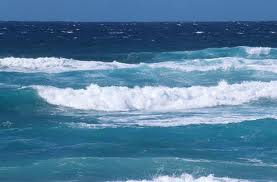 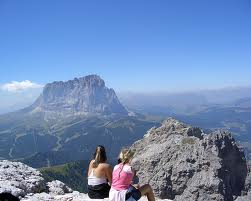  an den Fluss                  in den Wald                          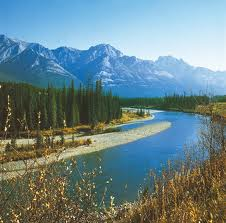 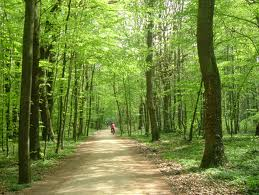  an  den See                   in die Schweiz                     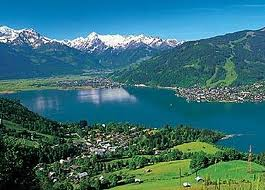 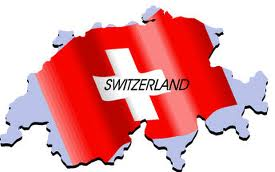  an die Nordsee /          in die Türkei                         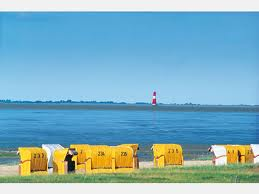 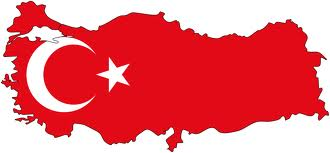               Ostsee                                                                              auf die Insel                    nach  Deutschland           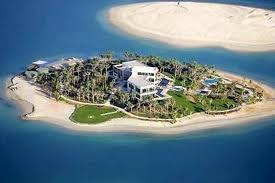 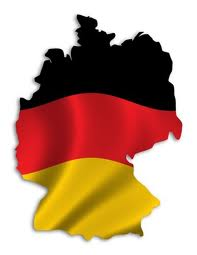                                                                             nach   Berlin	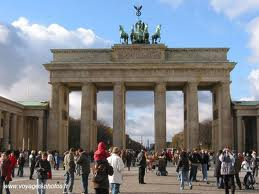 Ich möchte gern / am liebsten …………….. fahren.Möchtest du ………..fahren ?   Ja, gerne. Nein, ich fahre lieber ………………………………………..Ergänze !Peter fährt ………………………………… Griechenland.Ich fahre am liebsten ……………………….. Meer.Im Sommer fahren wir ……………………. die Insel Kos.Susanne  geht gern ………………………… See.Wir fahren mit dem Rad ………………….. Fluss und machen ein Picknick. Wollen wir zusammen …………………….. Schweiz fliegen ?